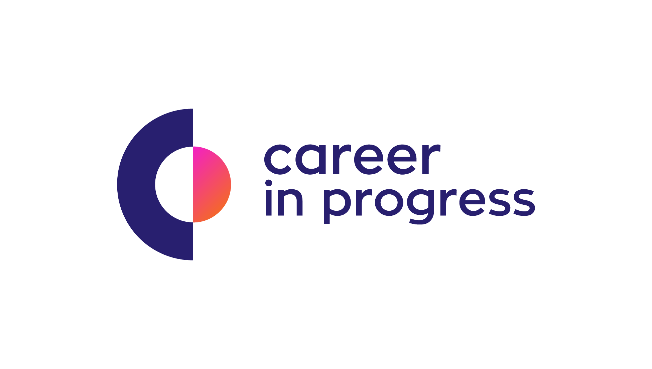 Η Career In Progress (www.careerinprogress.gr) είναι μια εταιρεία παροχής Συμβουλευτικών Υπηρεσιών στους τομείς της Αναζήτησης Εργασίας, του Επαγγελματικού Προσανατολισμού και της Ανάπτυξης Επιχειρηματικής Ιδέας. Για λογαριασμό Συνεργάτης της, ενός από τα μεγαλύτερα ελληνικά Online Marketplace και μέλος του Ομίλου εταιρειών της Skroutz Α.Ε., ζητά να καλύψει για την περιοχή της Αθήνας τη θέση: Back Office AssistantΟ πελάτης μας:Με έτος ίδρυσης το 2013, ο πελάτης μας αποτελεί την κορυφαία επιλογή στο χώρο της αγοράς και πώλησης χειροτεχνών, σχεδιαστών και παραγωγών στην Ελλάδα μέσα από μια σύγχρονη online πλατφόρμα που φιλοξενεί 650 δημιουργούς και 35.000 συνολικά προϊόντα. Περιγραφή θέσης: Ο υποψήφιος θα αναλάβει τις παρακάτω αρμοδιότητες:Να υποστηρίζει και να εξυπηρετεί ποιοτικά τους πελάτες και τους δημιουργούς (δυνητικούς ή υπάρχοντες) της πλατφόρμας τηλεφωνικά και ηλεκτρονικάΝα προετοιμάζει και να διεκπεραιώνει αποστολές προς τους συνεργάτες (συσκευασίες)  & παραγγελίες του stock house του πολυκαταστήματος Να παρακολουθεί και να διαχειρίζεται την αποθήκη & να εκδίδει παραστατικά μέσω ERP όταν χρειάζεται Αναζητούμε μια δυναμική προσωπικότητα με υψηλό αίσθημα επαγγελματισμού και:Πτυχίο ΑΕΙ Θετικής/Τεχνολογικής ή Business κατεύθυνσης Άριστη γνώση Αγγλικών (επιπέδου proficiency)Άριστη γνώση της ελληνικής γλώσσας (γραπτό και προφορικό λόγο)Εργασιακή εμπειρία 1-2 ετών (θα συνεκτιμηθεί)Άριστη γνώση στη χρήση MS OfficeΑνεπτυγμένες οργανωτικές και επικοινωνιακές δεξιότητες λόγω πολλαπλών αρμοδιοτήτωνΟμαδικό πνεύμα, κριτική σκέψη και διπλωματική προσέγγιση σε συνθήκες πίεσης
Τι προφέρει η εταιρία:Ιδανικό εργασιακό περιβάλλον και συνθήκες εργασίας καθώς η εταιρεία συστεγάζεται με το Skroutz Awesome factoryΔυνατότητα καθημερινού πρωϊνού & σπιτικού φαγητού μέσω catering με ελάχιστη συμμετοχή του εργαζόμενουΔωρεάν συμμετοχή σε δραστηριότητες/hobby εκτός ωραρίου (αγγλικά, τούρκικα, παραδοσιακοί χοροί, σκάκι κ.α) που διοργανώνονται από τη SkroutzΔυνατότητα δωρεάν χρήσης της βιβλιοθήκης της Skroutz Δυνατότητα δωρεάν συμμετοχής σε επιμορφωτικά σεμινάριαΑποστολή βιογραφικού σημειώματος στο jobs@careerinprogress.gr με την ένδειξη 
(Back Office_Assistant).